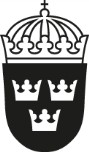 Švedski zbornik propisaPravilnik o izmjeni Pravilnika o pesticidima (2014:425)Izdano 24. ožujka 2021.U skladu s Pravilnikom o pesticidima (2014:425), Vlada utvrđujeda se trenutačno poglavlje 3. članak 11.a određuje kao poglavlje 3. članak 11.b;da poglavlje 1. članak 1. i poglavlje 2. članci 11., 12., 14., 20., 25., 37. do 39. i 40. do 43. glase kako slijedi;da naslov koji neposredno prethodi poglavlju 3. članku 11. glasi „Zahtjevi u pogledu znanja i osposobljavanja za uporabu biocidnih proizvoda”;da se umeće devet novih članaka, poglavlje 2. članci 37.a, 38.a, 40.a, 41.a i 43.a i poglavlje 3. članci 11.a, 13.a, 14.a i 18.a te glase kako slijedi.Poglavlje 1.Članak 1. Ovaj Pravilnik uključuje odredbe o odobravanju i uporabi pesticida u obliku sredstava za zaštitu bilja ili biocidnih proizvoda. Ovaj Pravilnik izdaje se na temelju– poglavlja 14. članka 8. Zakonika o okolišu u vezi s poglavljem 2. člancima 4., 8., 9., 17. do 19., 21. i 22.,članka 23. stavaka 1. i 2., članaka 24., 26. i 27., članka 28. stavka 1., članka 30., članka 32. stavka 1., članaka 33. do 35.a, članka 36. stavaka 1. i 2., članka 37., članka 37.a stavka 1., članka 38. stavaka 1. i 2., članka 38.a stavka 1., članaka 39. do 42., članka 43. stavka 1., članka 43.a stavka 1., članka 44. stavka 1., članka 47. stavka 1., članaka 50. do 52., članka 53. stavka 1., članka 54., članka 55. stavka 1., članka 56., članka 57. stavka 1., članka 58. stavaka 1. i 2., članka 59. stavka 1., članaka 60. do 62. i članka 63. stavka 1., poglavlja 3. članka 1. stavka 2., članaka 5., 7., 8., 11., 11.b do 13.,članaka 14., 15. i 17., članka 18. prvog stavka i prve rečenice drugog stavka, članka 19. stavka 1., članka 20. stavka 1. i članka 21. prve rečenice prvog stavka i drugog stavka te poglavlja 4. članaka 1. do 14., 16. do 27. i članka 30. prve rečenice,poglavlja 14. članka 13. Zakonika o okolišu u pogledu poglavlja 2. članaka 5., 10., 29., 30., 45. i 46.,poglavlja 3. članaka 9. i 10. i poglavlja 4. članaka 25., 28. i 29.,poglavlja 8. članka 11. instrumenta Vlade u pogledu poglavlja 2. članaka 14. i 25. te poglavlja 3.članaka 13.a, 14.a i 18.a, tepoglavlja 8. članka 7. instrumenta Vlade u vezi s drugim odredbama.SFS 2021:229Objavljeno25 ožujka 2021.1Poglavlje 2.Članak 11. Korisnicima sredstava za zaštitu bilja mora se omogućiti obuka koja pruža dovoljno informacija o područjima navedenima u Prilogu I. Direktivi 2009/128/EZ Europskog parlamenta i Vijeća od 21. listopada 2009. o uspostavi okvira za djelovanje Zajednice u postizanju održive upotrebe pesticida, u izvornom tekstu. Obuku omogućuje1. Švedski odbor za poljoprivredu, u pogledu upotrebeu poljoprivredi, šumarstvu, upravljanju parkovima i hortikulturi;na zemljišnim česticama za stambene zgrade;na školskim dvorištima i dvorištima predškolskih ustanova;na igralištima kojima javnost ima pristup;u sportskim i rekreacijskim objektima;tijekom projektnih i konstrukcijskih radova;na cestovnim površinama i nasipima;na šljunčanim površinama i drugim visokopropusnim površinama; tena asfaltiranim ili betonskim površinama ili drugim tvrdim materijalima;Švedska agencija za javno zdravstvo, u pogledu upotrebe u skladištima i njihovoj okolini ili drugim skladišnim objektima teŠvedsko tijelo za radno okruženje, u pogledu druge upotrebe.Članak 12. Osposobljavanje u skladu s člankom 11. sastoji se od osnovnog i daljnjeg obrazovanja i završava ispitom stručnosti. Osposobljavanje se provodi u skladu s nastavnim programom o kojem odlučuje središnje tijelo koje nudi osposobljavanje.Prije donošenja odluke o nastavnom programu, nadležno tijelo savjetuje se sa Švedskom agencijom za kemikalije i drugim relevantnim tijelima.Članak 14. Švedski odbor za poljoprivredu, Švedska agencija za javno zdravstvo, Švedsko tijelo za radno okruženje i Švedska agencija za kemikalije mogu, u okviru svojih nadležnosti, donijeti propise kojima okružni upravni odbor nudi osposobljavanje iz članaka 11. i 13. te o tome kako će okružni upravni odbor provoditi osposobljavanje.Članak 20.	Pitanja u vezi s dozvolom upotrebe prema članku 18. ili 19. pregleda1. Švedski odbor za poljoprivredu, u pogledu upotrebeu poljoprivredi, šumarstvu, upravljanju parkovima i hortikulturi;na zemljišnim česticama za stambene zgrade;na školskim dvorištima i dvorištima predškolskih ustanova;na igralištima kojima javnost ima pristup;u sportskim i rekreacijskim objektima;tijekom projektnih i konstrukcijskih radova;na cestovnim površinama i nasipima;na šljunčanim površinama i drugim visokopropusnim površinama; tena asfaltiranim ili betonskim površinama ili drugim tvrdim materijalima;Švedska agencija za javno zdravstvo, u pogledu upotrebe u skladištima i njihovoj okolini ili drugim skladišnim objektima teŠvedsko tijelo za radno okruženje, u pogledu druge upotrebe.Članak 25. Švedski odbor za poljoprivredu, Švedska agencija za javno zdravstvo i Švedsko tijelo za radno okruženje mogu, u okviru svojih područja nadležnosti, donositi propise kojima se predviđa da pitanja o dozvolama i izuzećima, koja u skladu s člankom 20. ili 24. treba ispitati tijelo, umjesto toga ispituje okružni upravni odbor.SFS 2021:229Članak 37.	Sredstva za zaštitu bilja ne smiju se upotrebljavati zana livadama i pašnjacima koji nisu prikladni za oranje, ali se mogu koristiti za košnju ili ispašu;na školskim dvorištima, dvorištima predškolskih ustanova i igralištima kojima javnost ima pristup;u parkovima, vrtovima i drugim područjima koja su primarno namijenjena za rekreaciju i kojima javnost ima pristup;na područjima gradskih vrtova i staklenika koji se ne koriste profesionalno;na zemljišnim česticama za stambene zgrade ili za ukrasne biljke u okruženju kućnih vrtova; iliza biljke koje se nalaze u zatvorenom prostoru, osim u proizvodnim pogonima, skladištima i sličnim prostorima.Članak a Švedska agencija za kemikalije može donijeti propise o izuzećima od zabrane prema članku 37. stavcima 2. do 6. za aktivne tvari u sredstvima za zaštitu bilja za koje se smatra da predstavljaju ograničenu opasnost za ljudsko zdravlje i okoliš.Prije nego što Švedska agencija za kemikalije donese propise, Agencija će drugim relevantnim tijelima pružiti mogućnost komentiranja.§ Švedski odbor za poljoprivredu može donijeti propise o izuzećima od zabrana u članku 37.:ako je potrebno za sprječavanje uvođenja, osnivanja i širenja karantenskih štetnih organizama u skladu s Uredbom (EU) br. 2016/2031 Europskog parlamenta i Vijeća od 26. listopada 2016. o zaštitnim mjerama protiv organizama štetnih za bilje i o izmjeni uredaba (EU) br. 228/2013, (EU) br. 652/2014 i (EU) br. 1143/2014 Europskog parlamenta i Vijeća te stavljanju izvan snage direktiva Vijeća 69/464/EEZ, 74/647/EEZ, 93/85/EEZ, 98/57/EZ, 2000/29/EZ, 2006/91/EZ i 2007/33/EZZ ili u skladu s odredbama za primjenu te Uredbe iliako je potrebno za uzgoj biljaka koje se čuvaju u Švedskoj nacionalnoj genskoj banci ili Nordijskoj središnjici za genetsko istraživanje.Švedski odbor za poljoprivredu može donijeti propise o izuzećima od zabrane prema članku 37. stavku 1. radi sprječavanja uvođenja, osnivanja i širenja invazivnih stranih vrsta.Prije nego što Švedski odbor za poljoprivredu izda propise, Odbor će drugim relevantnim tijelima pružiti mogućnost komentiranja.Članak a Švedska agencija za zaštitu okoliša može donijeti propise o izuzećima od zabrane prema članku 37. stavcima 2. do 6. radi sprječavanja uvođenja, osnivanja i širenja invazivnih stranih vrsta.Prije nego što Švedska agencija za zaštitu okoliša donese propise, Agencija će drugim relevantnim tijelima pružiti mogućnost komentiranja.§ Općinski odbor može, u pojedinačnim slučajevima, odobriti izuzeće od zabrane prema članku 37. ako je sredstvo za zaštitu bilja odobreno od Švedske agencije za kemikalije i u upotrebi u skladu s uvjetima odobrenja ipotrebno za uzgoj biljaka koje se čuvaju u Švedskoj nacionalnoj genskoj banci ili Nordijskoj središnjici za genetsko istraživanje ilipotrebno je iz drugih posebnih razloga.§ Zabranjeno je koristiti sredstva za zaštitu bilja u profesionalne svrhe bez posebne dozvole općinskog odboraSFS 2021:229u sportskim i rekreacijskim objektima;tijekom projektnih i konstrukcijskih radova;na cestovnim površinama, kao i na šljunčanim površinama i drugim visokopropusnim površinama; tena asfaltiranim ili betonskim površinama ili drugim tvrdim materijalima.Članak a	Obveza ishođenja dozvole prema članku 40. ne odnosi se na sredstva za zaštitu bilja koja su propisom izdanim u skladu s člankom 37.a izuzeta od zabrane upotrebe prema članku 37. Obveza ishođenja dozvole prema članku 40. stavcima 3. i 4. ne odnosi se na upotrebu sredstava za zaštitubiljana cestovnim područjima, radi sprječavanja uvođenja, osnivanja ili širenjainvazivnih stranih vrsta ilikarantenskih štetnih organizama u skladu s Uredbom (EU) 2016/2031 Europskog parlamenta i Vijeća ili u skladu s odredbama za primjenu te Uredbe ilina nasipima.§ Zabranjeno je koristiti sredstva za zaštitu bilja u profesionalne svrhe slanja pisane obavijesti općinskom odboruna cestovnim područjima, radi sprječavanja uvođenja, osnivanja ili širenjainvazivnih stranih vrsta ilikarantenskih štetnih organizama u skladu s Uredbom (EU) 2016/2031 Europskog parlamenta i Vijeća ili u skladu s odredbama za primjenu te Uredbe;na nasipima iu područjima koja nisu obuhvaćena zabranom prema članku 37. ili obvezom ishođenja dozvole u skladu s člankom 40. i koja imaju kontinuirano područje koje premašuje 1 000 četvornih metara u kojima se javnost može slobodno kretati.Aktivnosti koje podliježu obvezi obavještavanja smiju se pokrenuti najranije četiri tjedna nakon obavijesti, osim ako Odbor odluči drugačije.Članak a Obveza obavještavanja prema članku 41. ne odnosi se na sredstva za zaštitu bilja koja su propisom izdanom u skladu s člankom 37.a izuzeta od zabrane upotrebe prema članku 37.Obveza obavještavanja prema članku 41. stavcima 1. i 3. ne odnosi se na obradive površine.§	Odredbe članka 37. stavka 1., članka 40. i članka 41. ne odnose se na upotrebu kojaima svojstvo usmjerene obrade iima ograničen raspon djelovanja, tako da ne šteti ljudskom zdravlju ili okolišu.§	Švedska agencija za zaštitu okoliša možedonijeti detaljnije propise o izuzećima u skladu s člankom 39. stavkom 2. iu pogledu upotrebe sredstava za zaštitu bilja koja se ne odnosi na upotrebu na šumskom zemljištu donijeti propise o provedbi članaka 40. do 42.Prije nego što Švedska agencija za zaštitu okoliša donese propise, Agencija će drugim relevantnim tijelima pružiti mogućnost komentiranja.SFS 2021:229Članak 43.a	Švedski odbor za poljoprivredu može donijeti detaljnije propise o izuzećima u skladu s člankom 39. stavkom 1.Prije nego što Švedski odbor za poljoprivredu donese propise, Odbor će drugim relevantnim tijelima pružiti mogućnost komentiranja.Poglavlje 3.Članak 11.a	Osposobljavanje koje pruža specifično znanje iz članka 11. nudi:Švedska agencija za javno zdravstvo, u pogledu mjera protiv štetočina i štetnih organizama u skladu s poglavljem 9. člankom 9. Zakonika o okolišu, iŠvedsko tijelo za radno okruženje, u pogledu druge upotrebe.Članak 13.a Švedska agencija za javno zdravstvo može donijeti propise o tome da okružni upravni odbor nudi osposobljavanje iz članka 11.a stavka 1. i o tome kako će okružni upravni odbor provoditi osposobljavanje.Članak 14.a Švedsko tijelo za radno okruženje može donijeti propise o tome da okružni upravni odbor nudi osposobljavanje iz članka 11.a stavka 2. i o tome kako će okružni upravni odbor provoditi osposobljavanje.Članak 18.a Švedska agencija za javno zdravstvo i Švedsko tijelo za radno okruženje mogu, u okviru svojih nadležnosti, donijeti propise o tome da pitanja o dozvolama za uporabu ispituje okružni upravni odbor.SFS 2021:229Ovaj Pravilnik stupa na snagu 1. listopada 2021.Dozvole prema poglavlju 2., članak 40. za profesionalnu upotrebu sredstava za zaštitu bilja koje su dodijeljene u skladu sa starijim propisima ostaju na snazi, ali najkasnije do 31. prosinca 2022.U ime VladePER BOLUNDMaria Jonsson (Ministarstvo zaštite okoliša)